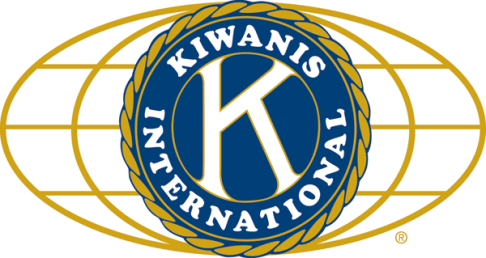 	LUNCH: Breakfast for Lunch.  Scrambled eggs, hash browns, sausage, bacon, fruit, and pastries. .		SONG: When the Saints go Marching In, led by Roger S. 		Invocation: Al M.ANNOUNCEMENTS, EVENTS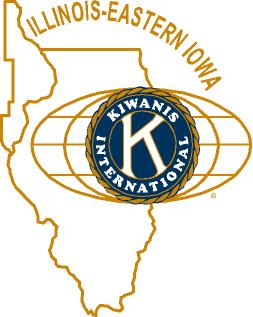 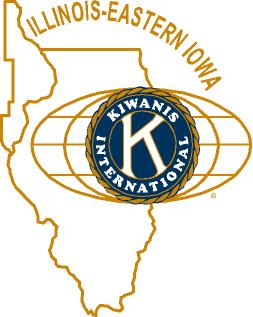 	and OPPORTUNITITESNext Interclub: Last night, October 16, at Sorrento’s.  Sycamore was the host.Governor’s Visit: Sunday Oct 28, 4 -6 pm at the Hickory Grove Banquet and Convention Center, 1127 N. 7th St., Rochelle, IL.  $13.  RSVP to Sue or Erin.Service Leadership Award:  Past Prez, 28 year vet with 23 years perfect attendance.  Treasurer, Peanut Day chair, and RPS ref:  AL MUELLER!!Peanut Day has come and gone!  Let Al know the hours you worked. Al auctioned off one of the last boxes of pretzels. After some brisk bidding … Sold!  To Tim Dunlop for $26.Library Book Sale. Thursday Oct 18: Sue needs help moving tables (and the following Monday morning). Help during the sale would also be appreciated.  See Sue. The event is Friday, Oct 19 through Sunday Oct 21 – this is a Kiwanis One Day event.Check your info for the Yearbook.  Sue is in charge, so let her know of any changes.Sycamore Prayer Breakfast at the Sycamore United Methodist Church.  Thursday, Oct 25, 7am.  Speaker Drew Whitfield from Cornerstone Christian Academy.  There is no charge for Kiwanians, and guests are $7 each.  Call Jerry S. if you want to go but haven’t signed up yet.Beanzie Committee:  Tomorrow (Thursday) night, 6pm at the Junction.Talent Show committee is kicking it up with regular meetings. First one was October 10, at 11:30 am, before the regular club meeting.  We need help with publicity.Feed My Starving Children.  Hold Nov 9, 10 (F, S) from 3-5 pm.  We have 20 slots.  Sign ups will commence next month.  Mike has raffle tickets. $20 apiece.Please contact Jerry W if you would like to participate.  Jack says you can also sign up on line.PoP BoxNo poop to PoP today.   	    PROGRAM          Laurie Dayon, a girl on the run, stopped her running long enough to pay us a visit.  She’s the executive director of the northwest Illinois chapter of Girls on the Run.   Laurie started in 2007 with the group (in McHenry County, with 7 girls), which has chapters all across the country.  Remembering tragic 6th and 7th grade tales of being laughed at for wanting to be a squirrel or not being thin enough, Laurie was thinking of how great it would have been if there had been a Girls on the Run experience available to her.  GotR teaches girls to stand up for each other rather than tear each other down. Things like telling them that beauty commercials on TV use lots of tricks to sell their products.  Despite the name, most girls are not runners.  Laurie related the story of a girl named Tennille who was convinced she couldn’t complete a 5K run, but with encouragement was able to do so.  GotR has been in DeKalb since 2010 and now has about 200 participants.  https://www.girlsontherun.org/ Heard around the tables:Hawking peanuts on the street can be dangerous…Quote for the Day“The miracle isn’t that I finished. The miracle is that I had the courage to start.”-John Bingham: No Need for Speed: A Beginner’s Guide to the Joy of Running	UPCOMING PROGRAMS: (Why not invite a guest? – that could also mean a prospective member!)	Oct 	24	Jerry Smith				Annie Glidden North Task Force Report	Oct	31	Fifth Wednesday			Committee Day	Nov	  7	BOARD MEETING			@ the Lincoln Inn	Nov	14	Gene Perry				Our Water Resources, Part I	Nov	21	Misty Haji-Sheikh			Our Water Resources, Part II	Nov	28	Joe Gastiger				True or False in the era of “Fake News”Today’s Attendance:				29Kish Kiwanians  0K-Family:   1Guests: Cherie  1Outside Speaker: Laurie31Total